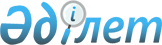 О признании утратившим силу решение Абайского районного маслихата от 31 октября 2014 года № 24/5-V "Об утверждении норм образования и накопления коммунальных отходов по Абайскому району"Решение маслихата Абайского района Восточно-Казахстанской области от 23 декабря 2015 года № 33/9-V      Примечание РЦПИ.

      В тексте документа сохранена пунктуация и орфография оригинала.

      В соответствии со статьей 40 Закона Республики Казахстан от 24 марта 1998 года "О нормативных правовых актах", Абайский районный маслихат РЕШИЛ:

      1. Признать утратившим силу решение Абайского районного маслихата от 31 октября 2014 года № 24/5-V "Об утверждении норм образования и накопления коммунальных отходов по Абайскому району" (зарегистрировано в Реестре государственной регистрации нормативных правовых актов за № 3565, опубликовано в газете "Абай елі" от 1-7 декабря 2014 года № 44).

      2. Настоящее решение вводится в действие со дня принятия.


					© 2012. РГП на ПХВ «Институт законодательства и правовой информации Республики Казахстан» Министерства юстиции Республики Казахстан
				
      Председатель сессии,

      секретарь маслихата

Т. Амангазы
